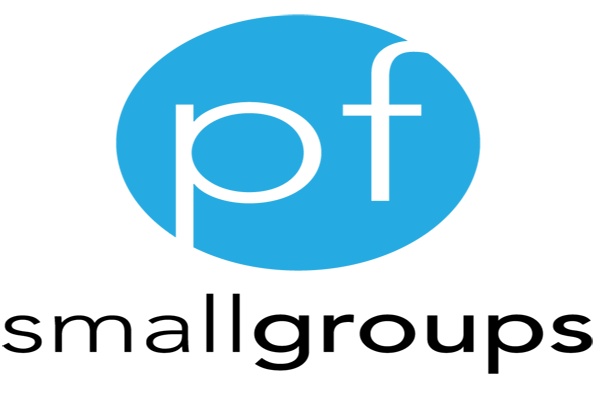 Sample Email to send to new Small Group MembersEmail subject: Welcome to our or my Small Group!Email body: Hi ___________ {person or couple’s name}Thank you for signing up for (our or my) group! (I or We) meet on _______ {day of the week} from ______ {start & end time} at ___________ {meeting location}. If you click on this link it will give you a map of where we meet and you can get direction to the meeting {insert link for Google Maps} Looking forward to meeting you at our first meeting on _________ {first meeting date}. Let me know if you have any further questions before we start.

Your name
Your email address
Your cell phone #